City of Marine City						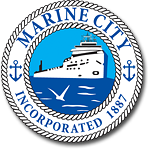 260 S. ParkerMarine City, MI 48039(810) 765-8846The Marine City Beach Pavilion is a beautiful covered picnic pavilion equipped with electricity, picnic tables, trash receptacles, and a dedicated outdoor grill. It can accommodate 100 people.  It is the perfect venue for group outings, family reunions, beach parties, or small weddings.  Rental options are available 7 days a week (excluding major holidays and community events).  The City Commission shall have the authority to waive or modify any fees or policies associated with the use of the Marine City Beach Pavilion.  All park rules apply to the Marine City Beach Pavilion.Pavilion rental hours are from dawn to dusk. We do not split days.The pavilion rental fee is $100.00 for residents and $150.00 for non-residents.  Proof of residency required.There is a limit of one (1) reservation per person, per day.A resident is an individual who pays their taxes to the City of Marine City.Reservations grant exclusive right to the Pavilion only; the beach, park and restrooms are open to the general public.  The City makes every effort to have the trash receptacles emptied and bathrooms cleaned daily however, the City cannot guarantee such accommodations specifically for a reserved event.All reservations require a signed permit and MUST be completed in person at our city offices.  No telephone or mail-in reservations will be considered.Reservations are available on a first come, first serve basis and must be paid at the time of application.Applicant must be at least 21 years of age and in attendance during the reservation period.The City of Marine City reserves the right to cancel a pavilion reservation if:It is determined that there will be inadequate supervision.You mislead staff about the nature of your event, attendance, sales, etc.Refund & Cancellation Policy:  NO refunds will be issued due to cancellations or inclement weather.Permits:  Permits are non-transferable and only valid for the date and group, as indicated.Personal Belongings:  The City of Marine City is not responsible for storage or safe keeping of any items.Renter Responsibilities:  Renters are responsible for ensuring facilities are left in the original condition.  All areas must be cleaned by the end of rental time. Do not tape, staple, nail or attach in any other way items to the Pavilion structureAll receptacles, tables, amenities, etc shall be returned to their original location and positionNo posting or leaving advertisements, the use of pavilion for private profit is prohibitedNO glass, fires, inflatable/moonwalk play equipment, portable restrooms, propane heaters, bands, amplified music, alcohol, cooking, or grilling equipment is permitted.           ** The City of Marine City is not responsible for enforcing reservations.                                                                 If an issue arises, please notify the Marine City Police Department at (810) 765-4040.City of Marine City						260 S ParkerMarine City, MI 48039(810) 765-8846Application Date: _____________________		          Requested Reservation Date: _________________	    Applicant Name: ____________________________________________________________________________Applicant Phone:  ______________________________Applicant Email:  _______________________________Applicant Mailing Address:  ___________________________________________________________________Estimated Number of Guests in Attendance: _____________________ Detailed Description of Event: ______________________________________________________________________________________________________________________________________________________________________________________________________________________________________________________________________________The applicant is responsible for all guests and shall abide by the rules set by the City of Marine City.   All guests shall observe all federal, state and city laws.  Any damage to the site or building is the liability of the applicant and may result in denied use of the facility in the future, as well as additional charges.I have read, understand, will comply with, and agree to be bound by the restrictions and conditions including, without limitation, all indemnification provisions.   I understand and agree that if the Marine City Beach Pavilion is used in a manner not permitted by the City of Marine City or damaged during my rental period, then the City may:  ban me and/or my organization from using this facility, seek reimbursement from me for damages to property, and subject me to other enforcement action as authorized by law.  Applicant Signature: ____________________________________________ Date: __________________________________________________________OFFICE USE ONLY______________________________________Request Approved ____________     Request Denied ________________          Permit No.: _______________Recreation Director Signature__________________________________________   Date: ________________Cash Receipting Code: PAVILION